2024/25 Sports Participation Scheme Application 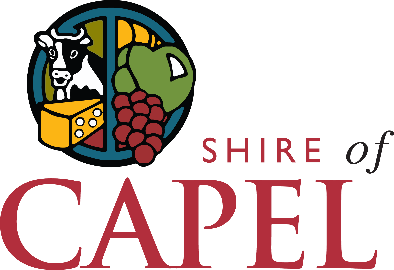  Applicant Details Event Details Supplementary Information Declaration I, __________________________________, declare that the above information is to the best of my knowledge, true and correct. I will endeavour to acknowledge Councils support wherever possible.  Application Check List Applicants must attach a letter or email, from the sporting body confirming the selection.Applicants must reside within the Shire of Capel, please provide proof of residency with application Please allow 1 month processing timeRetrospective funding is not available (application needs to be lodged before the sporting event occurs)Up to $350 is available per application for international, national, and state competitionApplications may be made at any time, but only once during a budget year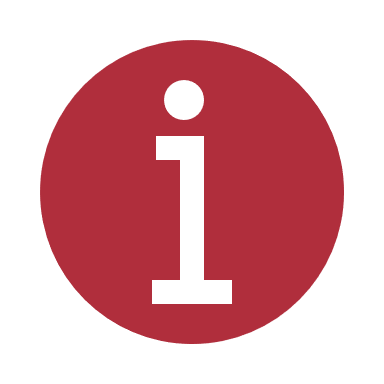 How to submitEmail form and supporting documentation to info@capel.wa.gov.au Deliver to Shire Administration Building on 31 Forrest Road, CapelSend in form to PO BOX 369, Capel WATitleGiven name(s)Given name(s)Given name(s)SurnamePhone numberPhone numberPhone numberPhone numberPhone numberPhone numberPhone numberAddress:Address:Address:Address:Address:Address:Address:DateDateDateEmailEmailEmailEventEventEventEvent Start DateEvent End DateEvent End DateSporting BodySporting BodySporting BodySporting BodySporting BodySporting BodySporting BodyContact PersonPhone NumberPhone NumberPhone NumberPhone NumberPhone NumberFunding CategoryRepresentationUnder 1818 Years and overStateNationalInternationalSignatureDate